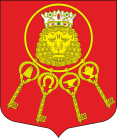 Внутригородское муниципальное образование Санкт-Петербурга муниципальный округ Владимирский округМУНИЦИПАЛЬНЫЙ СОВЕТ(МС МО МО Владимирский округ)Правды ул., д. 12, Санкт-Петербург, 191119, т/ф +7(812)713-27-88, +7(812)710-89-41, e-mail: sovetvo@mail.ru сайт: владимирскийокруг.рф, ИНН 7825691873 КПП 784001001 ОКТМО 40913000 ОГРН 1037843052939РЕШЕНИЕВ целях приведения нормативных правовых актов внутригородского муниципального образования Санкт-Петербурга муниципальный округ Владимирский округ в соответствие с Федеральными законами от 25.12.2008 №273-ФЗ «О противодействии коррупции», от 03.12.2012 №230-ФЗ «О контроле за соответствием расходов лиц, замещающих государственные должности, и иных лиц их доходам», от 02.03.2007 №25-ФЗ «О муниципальной службе в Российской Федерации», Указами Президента Российской Федерации от 23.06.2014 №460 «Об утверждении формы справки о доходах, расходах, об имуществе и обязательствах имущественного характера и внесении изменений в некоторые акты Президента Российской Федерации», от 17.04.2020 №272 «О представлении сведений о доходах, расходах, об имуществе и обязательствах имущественного характера за отчетный период с 1 января по 31 декабря 2019 г», Законом Санкт-Петербурга от 30.01.2018 №7-3 «О представлении гражданами, претендующими на замещение муниципальной должности в Санкт-Петербурге, должности главы местной администрации по контракту, и лицами, замещающими муниципальные должности в Санкт-Петербурге, должность главы местной администрации по контракту, сведений о доходах, расходах, об имуществе и обязательствах имущественного характера Губернатору Санкт-Петербурга», Муниципальный Совет внутригородского муниципального образования Санкт-Петербурга муниципальный округ Владимирский округ принимает Решение:1. Утвердить Положение о представлении гражданами, претендующими на замещение муниципальной должности, должности главы местной администрации по контракту, и лицами, замещающими муниципальные должности, должность главы местной администрации по контракту, сведений о доходах, расходах, об имуществе и обязательствах имущественного характера согласно приложению к настоящему Решению.2. Признать утратившими силу:1) Решение Муниципального Совета внутригородского муниципального образования Санкт-Петербурга муниципальный округ Владимирский округ от 28.11.2012 №60 «О Положении о предоставлении гражданами, претендующими на замещение муниципальных должностей, должностей муниципальной службы и лицами, замещающими муниципальные должности, должности муниципальной службы, в Муниципальном Совете муниципального образования муниципальный округ Владимирский округ, сведений о доходах, об имуществе и обязательствах имущественного характера, а также о доходах, об имуществе и обязательствах имущественного характера своих супруги (супруга) и несовершеннолетних детей»;2) Решение Муниципального Совета внутригородского муниципального образования Санкт-Петербурга муниципальный округ Владимирский округ от 16.03.2016 №12 «О представлении депутатами Муниципального Совета внутригородского муниципального образования Санкт-Петербурга муниципальный округ Владимирский округ сведений о доходах, расходах, об имуществе и обязательствах имущественного характера».3. Опубликовать настоящее Решение на официальном сайте внутригородского муниципального образования Санкт-Петербурга муниципальный округ Владимирский округ в информационно-телекоммуникационной сети «Интернет».4. Настоящее Решение вступает в силу со дня принятия.5. Контроль за исполнением настоящего Решения возложить на Главу муниципального образования Д.В. Тихоненко.Глава муниципального образования 				                        Д.В.ТихоненкоПриложение к решению Муниципального Совета внутригородского муниципального образования Санкт-Петербурга муниципальный округ Владимирский округ от  15 июля 2020 г. №73Положениео представлении гражданами, претендующими на замещение муниципальной должности, должности главы местной администрации по контракту, и лицами, замещающими муниципальные должности, должность главы местной администрации по контракту, сведений о доходах, расходах, об имуществе и обязательствах имущественного характера1. Настоящим Положением определяется порядок представления гражданами, претендующими на замещение муниципальной должности, гражданами, претендующими на замещение должности главы местной администрации по контракту, и лицами, замещающими муниципальные должности, лицами, замещающими должность главы местной администрации по контракту, сведений о своих доходах, об имуществе и обязательствах имущественного характера, а также о доходах, об имуществе и обязательствах имущественного характера своих супруг (супругов) и несовершеннолетних детей (далее - сведения о доходах, об имуществе и обязательствах имущественного характера) Губернатору Санкт-Петербурга, а также определяет порядок представления лицами, замещающими муниципальные должности, лицами, замещающими должность главы местной администрации по контракту, сведений о своих расходах, о расходах своих супруг (супругов) и несовершеннолетних детей Губернатору Санкт-Петербурга.2. Термины и определения используются в настоящем Положении в значениях, установленных Федеральным законом от 06.10.2003 №131-ФЗ «Об общих принципах организации местного самоуправления в Российской Федерации» и  Законом Санкт-Петербурга от 30.01.2018 №7-3 «О представлении гражданами, претендующими на замещение муниципальной должности в Санкт-Петербурге, должности главы местной администрации по контракту, и лицами, замещающими муниципальные должности в Санкт-Петербурге, должность главы местной администрации по контракту, сведений о доходах, расходах, об имуществе и обязательствах имущественного характера Губернатору Санкт-Петербурга» (далее – Закон Санкт-Петербурга).3. Сведения о доходах, об имуществе и обязательствах имущественного характера представляются по форме справки о доходах, расходах, об имуществе и обязательствах имущественного характера, форма которой утверждена Указом Президента Российской Федерации от 23 июня 2014 года N 460 "Об утверждении формы справки о доходах, расходах, об имуществе и обязательствах имущественного характера и внесении изменений в некоторые акты Президента Российской Федерации" (далее – справка):- гражданами, претендующими на замещение муниципальной должности, - при избрании на данную муниципальную должность;- лицами, замещающими муниципальные должности, - ежегодно не позднее 1 апреля года, следующего за отчетным годом;- гражданами, претендующими на замещение должности главы местной администрации по контракту, - при назначении на указанную должность;- лицами, замещающими должность главы местной администрации по контракту, - ежегодно не позднее 30 апреля года, следующего за отчетным годом.Сведения за отчетный период с 01.01.2019 по 31.12.2019 представляются до 01.08.2020 включительно.4. Сведения о расходах представляются лицами, замещающими муниципальные должности, и лицами, замещающими должность главы местной администрации по контракту, в срок, установленный для представления сведений о доходах, об имуществе и обязательствах имущественного характера, и отражаются в соответствующем разделе справки.5. Перечень предоставляемых сведений определяется Законом Санкт-Петербурга.6. Орган, уполномоченный на прием, хранение, проверку соответствующих справок, порядок рассмотрения заявлений о невозможности по объективным причинам представить по объективным причинам сведения о доходах, об имуществе и обязательствах имущественного характера своих супруг (супругов) и несовершеннолетних детей устанавливается Губернатором Санкт-Петербурга.7. Ответственность за непредставление гражданами, указанными в пунктах 3 и 4 настоящего Положения, сведений о доходах, расходах, об имуществе и обязательствах имущественного характера, установлена Федеральными законами от 25.12.2008 №273-ФЗ «О противодействии коррупции», от 03.12.2012 №230-ФЗ «О контроле за соответствием расходов лиц, замещающих государственные должности, и иных лиц их доходам», от 02.03.2007 №25-ФЗ «О муниципальной службе в Российской Федерации», от 06.10.2003 №131-ФЗ «Об общих принципах организации местного самоуправления в Российской Федерации».15 июля 2020 г.                                                               № 73Об утверждении Положения о представлении гражданами, претендующими на замещение муниципальной должности, должности главы местной администрации по контракту, и лицами, замещающими муниципальные должности, должность главы местной администрации по контракту, сведений о доходах, расходах, об имуществе и обязательствах имущественного характера